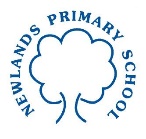 Year 5 Maths Tasks – Monday 6th July 2020 ANSWERSGood morning. I hope you’ve had a lovely weekend. Parents: This week I’m going to go over formal (column) methods of multiplication and I will set some problems involving multiplication.  Occasionally a problem may also require addition or subtraction as well. By the end of Year 5, children should be able to multiply numbers up to 4 digits by a one- or two-digit number using a formal written method, including long multiplication for two-digit numbers. Try to make sure that your child’s times tables recall remains good, and if it is not, please help them to learn all their times tables facts by heart. Any of our Year 6 children will confirm that maths is far easier in the last year of primary if you know all your times tables, both the multiplication and the related division facts.  Children: This week you are going to practise multiplication and use this to solve problems. Sometimes the problems will also need you to do some addition or subtraction as well. You will need to know ALL your times table facts off by heart so that you can work through the multiplications accurately. Try not to let your times tables knowledge go rusty over the summer holidays. You can print off times table tests from the school website (further down the page that you got this from). Remember that you can also use Times Tables Rock Stars to practise, and there are lots of other apps and websites which will help you. Column method of multiplicationThe most common error here is to forget that when you are multiplying by a digit in the tens column, you MUST write a zero down first. e.g. 564 x 32 Set the multiplication out correctly 		5 6 4           x      3 2      Line up the digits in the correct columns.             1 1 2 8      Multiply each digit in 564 by 2, carrying where necessary                                                                             +  1 6 9 2 0      Put in the zero before you start multiplying 564 by 3                                                                                 1 8 0 4 8      Add the 1128 and the 16920 to make 18048Column method practice Multiplying 2 digits by 1 digitMultiplying 2 digits by 2 digitsMultiplying 3 digits by 2 digits Multiplying 4 digits by 2 digits 31 x 3 = 9323 x 15 = 345145 x 65 = 94257645 x 43 = 328,73552 x 6 = 31235 x 17 = 595785 x 13 = 102052146 x 87 = 186,70227 x 9 = 243 46 x 82 = 3772675 x 45 = 303755956 x 92 = 547,95293 x 7 = 65148 x 37 = 1776321 x 76 = 243969835 x 63 = 619,60588 x 6 = 52827 x 51 = 1377907 x 99 = 897936027 x 81 = 488,18795 x 4 = 38098 x 73 = 7154861 x 55 = 473552135 x 97 = 207,095